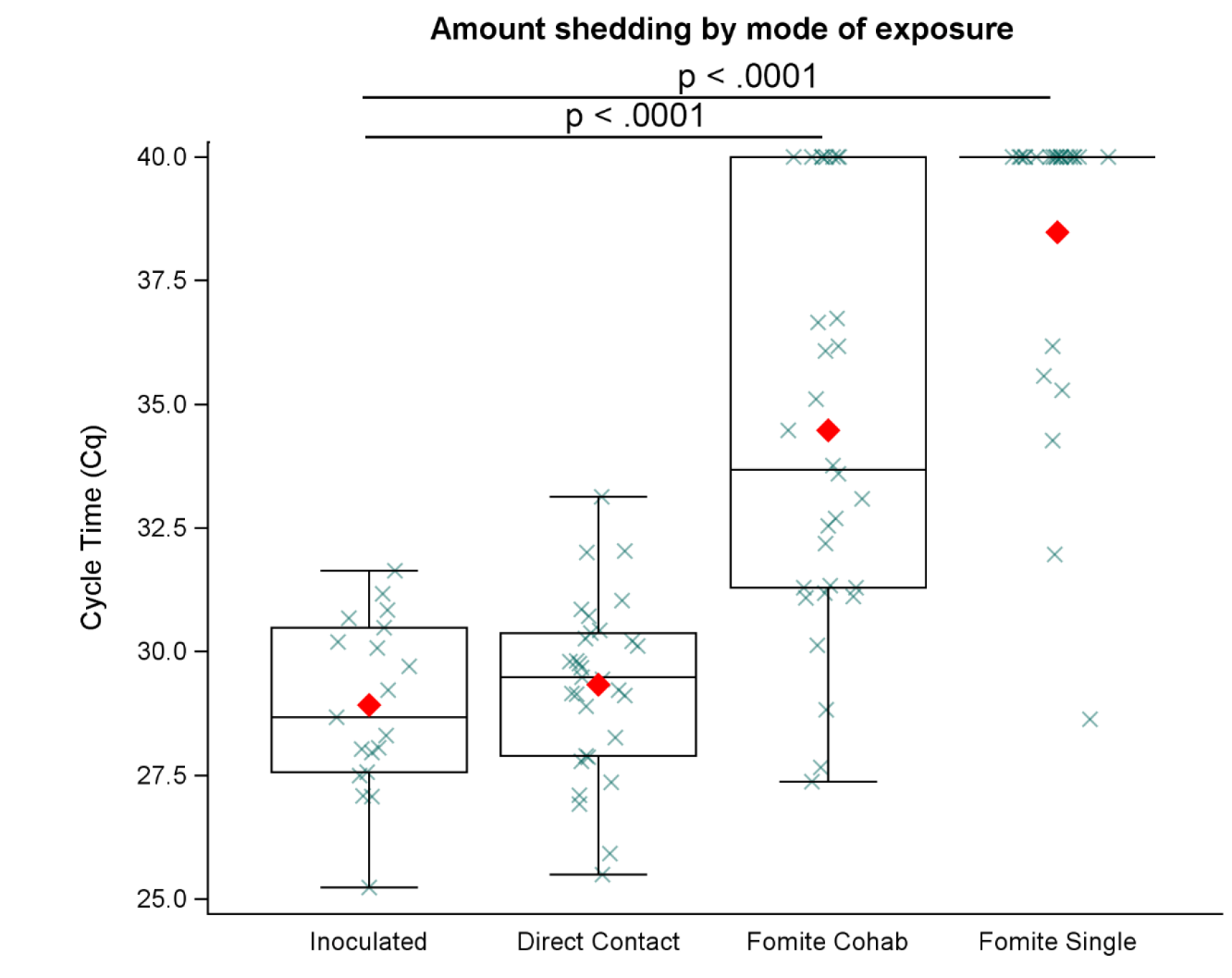 S2 Figure. Amount of viral shedding following initial SDAV exposure by exposure route.Route of exposure significantly influenced amount of viral shedding (p<0.0001). Extent of viralshedding did not differ significantly between index and direct contact groups. Using theinoculated group as a reference, viral shedding following fomite exposure (both cohabitation andsingle groups) was significantly lower (p<.0001). Linear regression modeled the lowest observedPCR as function of exposure mode, with planned contrasts between exposure modes tested witht-tests. Red diamonds indicate group means. Individual rat data are depicted with green x-marks.